Announcement and Call for PapersThe 25th International Symposiumon Logistics (ISL 2020)Smart Logistics and Supply Chain ManagementSeoul, South Korea12th to 15th July 2020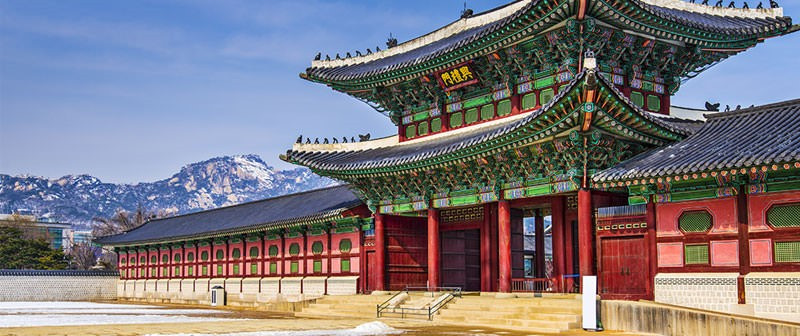 Organized byhttp://www.isl21.org  INTERNATIONAL ADVISORY COMMITTEEProf. M Abrahamsson, Linköping University, SwedenProf. R Accorsi, University of Bologna, ItalyDr J Baalsrud Hauge, BIBA Germany, KTH SwedenProf. R Bai, University of Nottingham, Ningbo, ChinaProf. R Banomyong, Thammasat University, ThailandProf. Emeritus D Bennett, Aston University, UK and Chalmers University of Technology, SwedenProf. M Bourlakis, Cranfield University, UKProf C Chan, RMIT, AustraliaProf. Y Chang, Korea Aerospace University, South KoreaProf. P Childerhouse, Massey University, New ZealandProf. Emeritus M Christopher, Cranfield University, UKDr A Coronado, Royal Holloway U. of London, UKProf. S Dani, Huddersfield University, UKDr Job de Haan, Tilburg University, The NetherlandsProf. J Eschenbaecher, Private Hochschule für Wirtschaft & Technik, Oldenburg GermanyProf. E Ferrari, University of Bologna, ItalyProf. M Francis, Cardiff Metropolitan University, UKProf. B Gammelgaard, Copenhagen Business School, DenmarkProf. C Glock, Technische Universität Darmstadt, GermanyProf. M Goh, National University of Singapore, SingaporeDr S Harding, Birmingham City University, Birmingham, UKDr J Havenga, University of Stellenbosch, South AfricaDr F Huq, University of Manchester, UKProf. M Y Jaber, Ryerson University, CanadaProf. B Kam, RMIT, AustraliaProf. Y Karasawa, Seijoh University, JapanProf. O Khan, Royal Holloway, University of London, UKDr P Lai, Chung Ang University, South KoreaProf. Emeritus C Lalwani, Hull University, UKMr P McCullen, University of Brighton, UKProf. T Masui, Musashi Inst. of Technology, JapanProf. Emeritus M Miyazaki, Tohoku University, JapanProf. M Muffatto, University of Padua, ItalyProf. M Naim, Cardiff University, UKProf. M Ohba, Nihon University, JapanDr S O’Reilly, University College Cork, IrelandProf. R Pouraghabagher, CalPoly, USAProf. N Pujawan, Sepuluh Nopember Institute of Technology, IndonesiaProf. S Rahman, RMIT University, AustraliaProf. J Schumacher, Fachhochschule Vorarlberg, AustriaProf. J Shah, IIMU, Udaipur, IndiaProf. M Singh, Inst. for Supply Chain Innovation, MalaysiaProf. N Subramanian, Sussex University, UKProf. M Sugawara, Iwate Prefectural University, JapanAssoc. Prof. T Takeno, Iwate Prefectural University, JapanProf. K Tan, University of Nottingham, UKProf. C Tang, UCLA Anderson School, USAProf. K-D Thoben, BIBA, GermanyDr N Tipi, Huddersfield University, UKDr J Vilko, Lappeenranta University of Technology, FinlandProf. K Wakabayshi, Nihon University, JapanProf. S Woo, Chung Ang University, South KoreaProf. M Yu, Tsinghua University, ChinaProf M Zhang, Queens University Belfast, UKProf. X Zhao, CEIBS, ChinaSYMPOSIUM ORGANISATION SUBMISSIONSAbstract Deadline for working papers, and for full papers requiring peer review: 7th February 2020The decision regarding acceptance will be made by the middle of March 2020, and accepted papers must be received in full, within the layout guidelines (see www.ISL21.org) by 11th May 2020.SEOUL, SOUTH KOREAFrom modern skyscrapers and neon lights to Buddhist temples, palaces and pagodas, Seoul is a fascinating mix of old and new. A hub of business, culture and finance both within South Korea and internationally, Seoul houses the headquarters for some of the world's largest corporations. Seoul is also a place of considerable tradition and history. Joseon-dynasty palaces proclaim its status as a seat of regal power from as far back as 1392; the tiled roofs of wooden hanok houses gently fish-scale their way towards the ash-coloured granite crags of Bukhansan, the world’s most-visited national park; the ancient songs and dances are still performed along the street of Insadonggil. It also has one of the world's best subway systems, the easiest way to get around in this densely populated area as well as to explore South Korea more widely.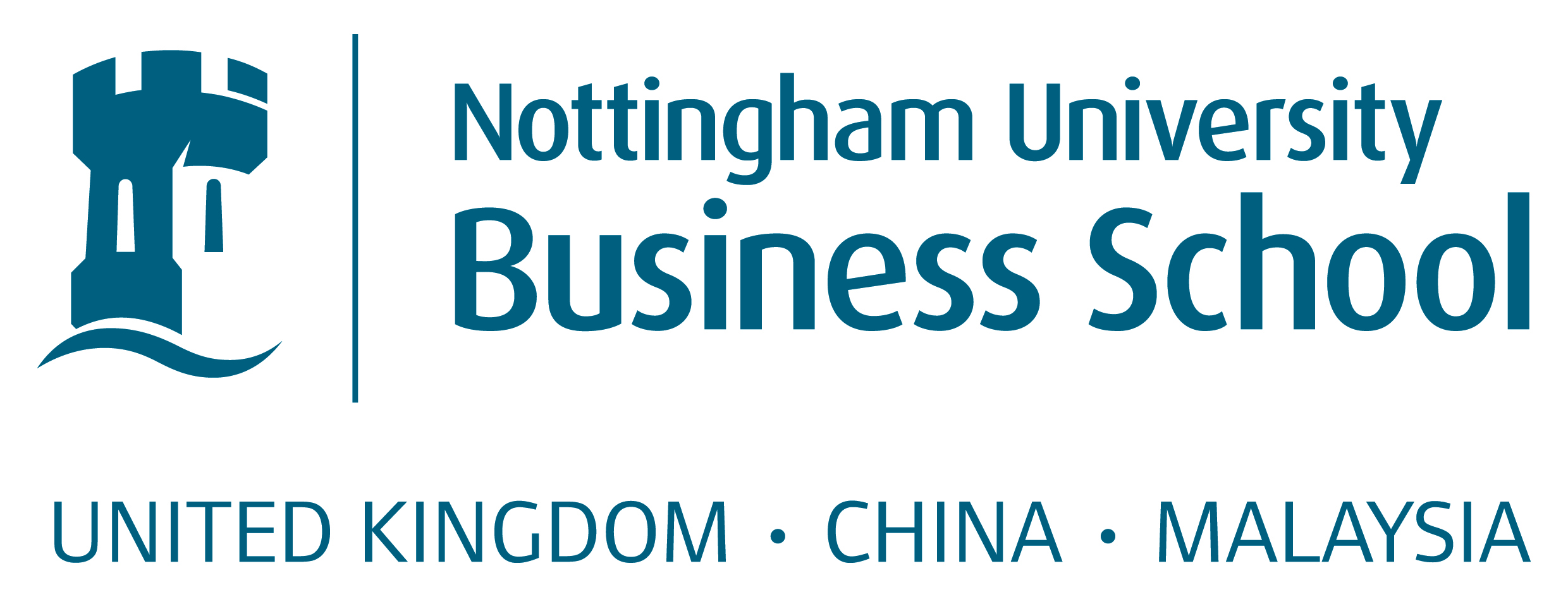 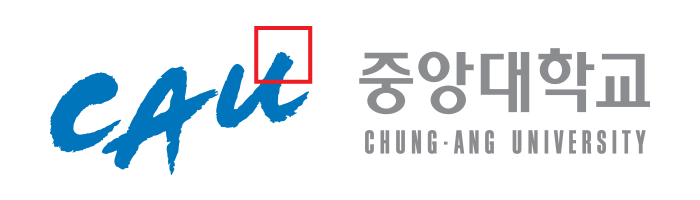 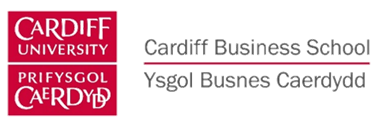 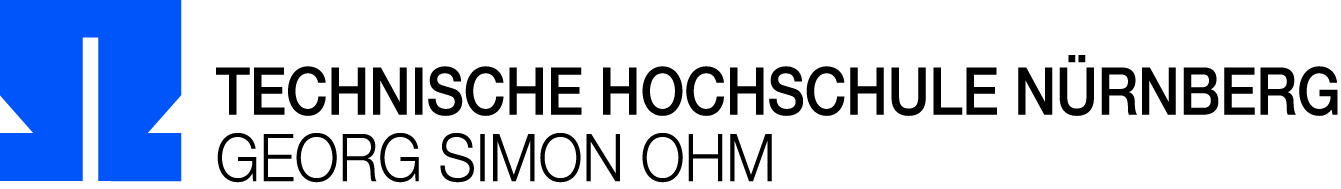 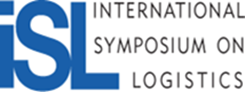 Symposium Co-ChairProf. Kulwant S PawarUniversity of Nottingham, UKKul.Pawar@nottingham.ac.uk Symposium Co-ChairProf. Kulwant S PawarUniversity of Nottingham, UKKul.Pawar@nottingham.ac.uk Symposium Co-ChairProf. Suhan WooChung Ang University, South Koreashwoo@cau.ac.kr  Symposium Co-ChairProf. Suhan WooChung Ang University, South Koreashwoo@cau.ac.kr  Programme Co-ChairDr Andrew PotterCardiff University, UKPotterAT@cardiff.ac.uk Programme Co-ChairProf. Helen RogersNuremberg Institute of Technology, Germany helen.rogers@th-nuernberg.de Programme Co-ChairProf. Helen RogersNuremberg Institute of Technology, Germany helen.rogers@th-nuernberg.de Programme Co-ChairDr. Polin LaiChung Ang University, South Koreapolin@cau.ac.kr Programme Co-ChairDr Christos BraziotisUniversity of Nottingham, UKChristos.Braziotis@nottingham.ac.uk Paper Submission ManagementDr. Abhijeet GhadgeCranfield University, UKAbhijeet.Ghadge@cranfield.ac.uk Paper Submission ManagementDr. Abhijeet GhadgeCranfield University, UKAbhijeet.Ghadge@cranfield.ac.uk Symposium AdministrationMs Maeve RhodeUniversity of Nottingham, UKIsl21@nottingham.ac.uk